                                                                                                                                                                                                                            Timely                                                                                                                                                                                                                       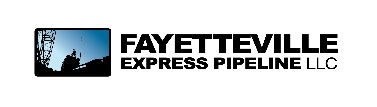                                                                                                                                                                                                             Evening                                                                                                                                                                                                             Intraday 1                                                                                                                                                                                                            Intraday 2 		           Intraday 3 		           Final AM        ATTN Market Services Rep:-__________________________________Please fax Confirmations to: Attn: Market ServicesFax No: (713) 989-1203OPERATOR CONFIRMATIONRevised 2/1/18  OPERATOR NAME:OPERATOR NAME:OPERATOR NAME:OPERATOR NAME:OPERATOR NAME:OPERATOR NAME:OPERATOR NAME:TODAY'S DATE:TODAY'S DATE:TODAY'S DATE:PREPARED BY:PREPARED BY:PREPARED BY:PREPARED BY:PREPARED BY:OPERATIONAL BALANCING AGREEMENT NUMBER:OPERATIONAL BALANCING AGREEMENT NUMBER:OPERATIONAL BALANCING AGREEMENT NUMBER:OPERATIONAL BALANCING AGREEMENT NUMBER:OPERATIONAL BALANCING AGREEMENT NUMBER:OPERATIONAL BALANCING AGREEMENT NUMBER:OPERATIONAL BALANCING AGREEMENT NUMBER:TELEPHONE  NUMBER:TELEPHONE  NUMBER:TELEPHONE  NUMBER:FAX NUMBER:FAX NUMBER:FAX NUMBER:FAX NUMBER:FAX NUMBER:BEGIN DATEEND DATELOCATIONLOCATION NAMEFLOW IND(R) (D)UP/DN IDUP/DN K#SVC REQ K#SERVICE  REQUESTERSVC REQ IDCONF QUANTITYMAKEUP QUANTITYREDUCTION REASON CODE